Klap de woorden en schrijf ze in de juiste zak. 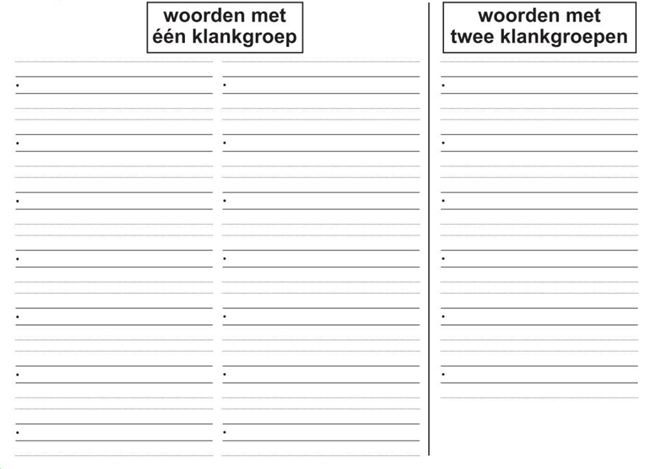 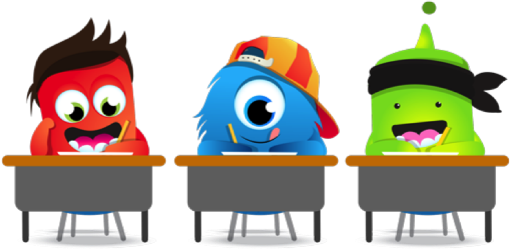 Schrijf het woord over.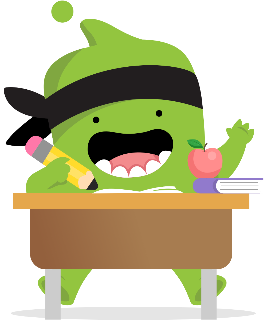 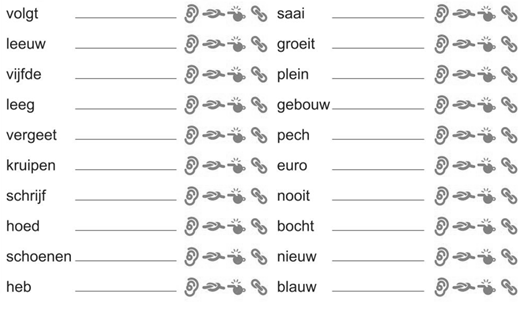 Lees de tekst. Kleur in de tekst woorden met een verdubbeling (groen) en woorden met een verenkeling (rood). Schrijf de woorden dan over. 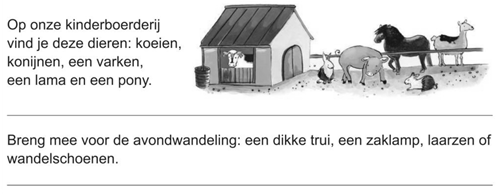 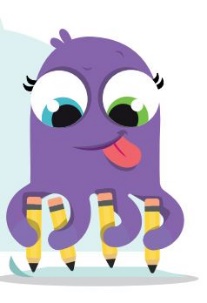 Zoek bij elk woord twee woorden met dezelfde moeilijkheid. 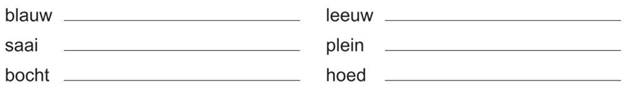 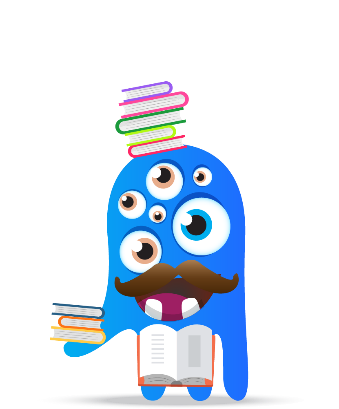 Maak dit kruiswoordraadsel. De woorden komen uit het woordpakket. 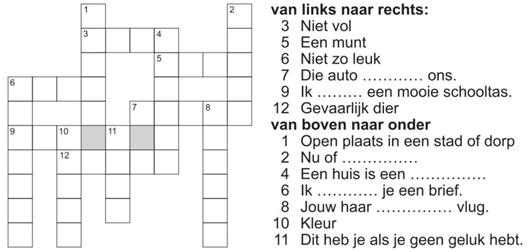 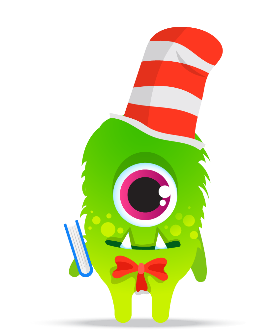 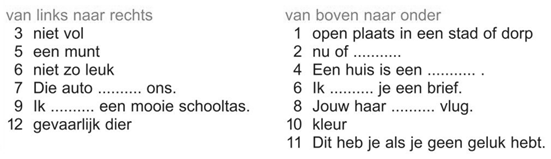 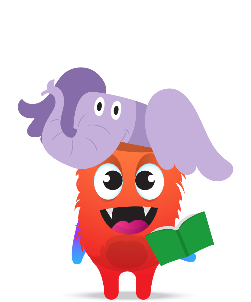 Oefen hier je woordpakket. 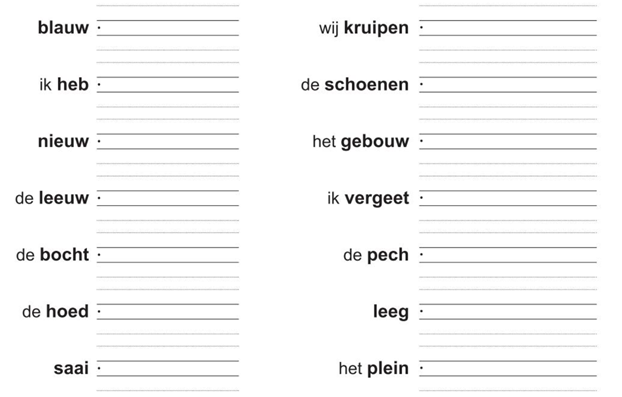 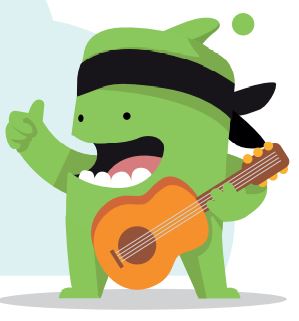 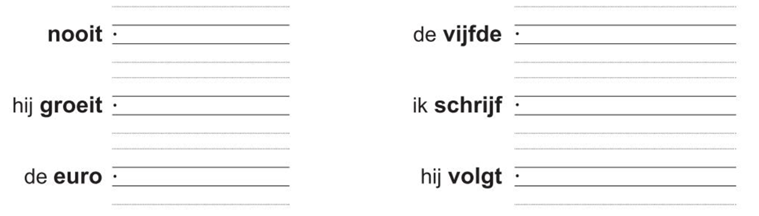 Woordpakket 24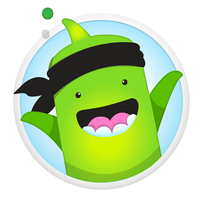 (Woorden met één of twee klankgroepen)blauwik hebnieuwde leeuwde bochtde hoedsaainooithij groeitde eurowij kruipenhij volgtde schoenenhet gebouwik vergeetde pechleeghet pleinde vijfdeik schrijf